МУНИЦИПАЛЬНОЕ БЮДЖЕТНОЕ  ОБЩЕОБРАЗОВАТЕЛЬНОЕ УЧРЕЖДЕНИЕ г. РОСТОВА-НА-ДОНУ«Школа  № 17»_____________________________________________________________________________________ «УТВЕРЖДАЮ»                                                                                                                Директор МБОУ «Школа №17»                                        _____________ /Е.В.  КругловаПРОГРАММАОТДЫХА И ОЗДОРОВЛЕНИЯ ОБУЧАЮЩИХСЯ В ШКОЛЬНОМ ОЗДОРОВИТЕЛЬНОМ ЛАГЕРЕС ДНЕВНЫМ ПРЕБЫВАНИЕМ ДЕТЕЙ     НА БАЗЕ МБОУ «Школа № 17»(01.06.2022 по 25.06.2022 года)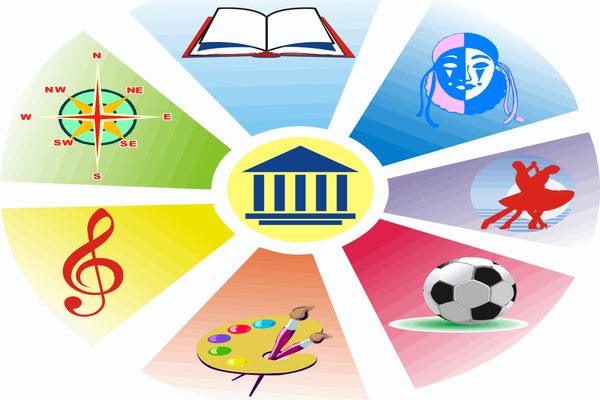 г. Ростов-на-ДонуПРОГРАММАСпортивно-оздоровительное направление.Цели:     Профилактика и оздоровление   детского  организма,  физическое  развитие  детей, привитие   гигиенических навыков, воспитание морально-волевых  качеств.Нравственно-эстетическое направление.     Цели:  Приобщить детей к разнообразию форм и жанров самодеятельного искусства.      Привить любовь и интерес к литературе. Развивать воображение, чувство прекрасного, творческие способности каждого ребёнка, осуществляя личностно-ориентированный подход.Экологическое направление.    Цели:Формирование экологической культуры, воспитание гуманного отношения к окружающей   среде, бережного отношения к природным богатствам Родины,заботливого отношения к себе, другим людям, животным.Гражданское и патриотическое воспитание.    Цели:        Воспитывать чувство патриотизма, ответственности перед собой и обществом,  взаимопомощи, долга.Директор МБОУ  «Школа №17»                                    Е.В. КругловаНачальник лагеря                                                        Л.И. РудаяСодержание работыВид деятельностиМесто проведенияСпортивно-оздоровительные мероприятия.«Весёлые старты»,эстафеты, подвижные игры.Парк им. Н. ОстровскогоСпортивная площадка МБОУ «Школа №17»Оздоровительно-профилактические мероприятия.Беседы о гигиене тела, об оказании первой медицинской помощи при травмах рук и ног (практические занятия).Беседы о профилактике гриппа и ОРВИ.Беседы о поведении в общественных местах и на дороге.Игра-викторина «У светофора каникул нет!»МБОУ «Школа №17»Содержание работыВид деятельностиМесто проведенияПосещение кинотеатров, библиотек.Проведение праздников.Просмотр фильмов, выставок. ЭкскурсияПраздникиКТ «Большой»Библиотека им. С. Есенина,Краеведческий музей Парк им. Н. ОстровскогоРабота кружков. «Умелые ручки».МБОУ «Школа №17»Парк им. Н. ОстровскогоСодержание работыВид деятельностиМесто проведенияЭкологические занятия.Викторины, игры «Береги природу!».Конкурс рисунков о природе.Парк им. Н.ОстровскогоМБОУ  «Школа №17»Профилактические мероприятия.Общественно-полезный труд.МБОУ  «Школа № 17»Содержание работыВид деятельностиМесто проведенияЯ – будущий защитник своей страны.Конкурс рисунков, спортивные соревнования.Парк им. Н. ОстровскогоМБОУ «Школа № 17»Мероприятия, посвящённые ВОВ.Чтение книг о подвигах соотечественников в трудные для страны годы, экскурсия.МБОУ «Школа № 17»Краеведческий музейМеста боевой славы г. Ростова-на-Дону.